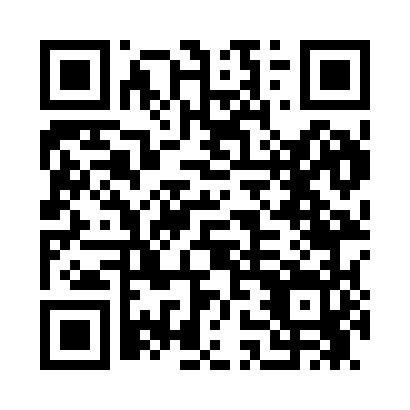 Prayer times for Venter, Virginia, USAMon 1 Jul 2024 - Wed 31 Jul 2024High Latitude Method: Angle Based RulePrayer Calculation Method: Islamic Society of North AmericaAsar Calculation Method: ShafiPrayer times provided by https://www.salahtimes.comDateDayFajrSunriseDhuhrAsrMaghribIsha1Mon4:195:511:135:068:3410:052Tue4:205:511:135:068:3410:053Wed4:215:521:135:068:3410:054Thu4:215:521:135:078:3410:055Fri4:225:531:135:078:3410:046Sat4:235:531:135:078:3310:047Sun4:245:541:145:078:3310:038Mon4:245:541:145:078:3310:039Tue4:255:551:145:078:3210:0210Wed4:265:561:145:078:3210:0211Thu4:275:561:145:078:3210:0112Fri4:285:571:145:078:3110:0013Sat4:295:581:145:078:319:5914Sun4:305:581:155:078:309:5915Mon4:315:591:155:078:309:5816Tue4:326:001:155:078:299:5717Wed4:336:011:155:078:299:5618Thu4:346:011:155:078:289:5519Fri4:356:021:155:078:279:5420Sat4:366:031:155:078:279:5321Sun4:376:041:155:078:269:5222Mon4:386:041:155:078:259:5123Tue4:396:051:155:078:259:5024Wed4:406:061:155:078:249:4925Thu4:416:071:155:068:239:4826Fri4:436:081:155:068:229:4727Sat4:446:081:155:068:219:4628Sun4:456:091:155:068:209:4529Mon4:466:101:155:068:209:4330Tue4:476:111:155:058:199:4231Wed4:486:121:155:058:189:41